Predlog sklepa:Na podlagi 18. člena Statuta Občine Turnišče (Uradni list RS, 6/2017)  je Občinski svet Občine Turnišče na svoji 3. dopisni seji sprejelS K L E P I.Občinski svet Občine Turnišče daje soglasje k Programu dela  in Finančnemu načrtu  Javnemu zavodu Pomurske lekarne Murska Sobota, Kocljeva ulica 2, Murska Sobota za leto 2020 v predlagani obliki in vsebini.II.Ta sklep velja z dnem sprejetja.Štev.: 3. dop./2020-2Turnišče, _____________	   Župan Občine Turnišče:                                                                             	Borut HorvatGLASOVNICAZA					PROTI				(Glasuje se tako, da se obkroži beseda »ZA« ali »PROTI«)Pripombe:______________________________			_________________________Priimek in ime člana OS Turnišče					Podpis______________________________Datum podpisa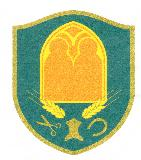 